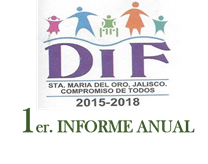 PRESIDENTE: ELEAZAR MEDINA CHAVEZPRESIDENTA DE DIF: MA.GUADALUPE LOPEZ ALCAZAR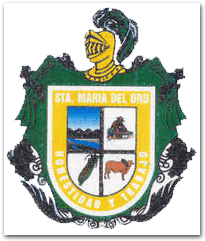 	DIRECTORA: JENNI FER OCHOA CHAVEZTITULAR DE LA UNIDAD DE TRANSPARENCIA OSCAR RODRIGUEZ SANCHEZPRESIDENTE: ELEAZAR MEDINA CHAVEZPRESIDENTA DE DIF: MA.GUADALUPE LOPEZ ALCAZAR	DIRECTORA: JENNI FER OCHOA CHAVEZTITULAR DE LA UNIDAD DE TRANSPARENCIA OSCAR RODRIGUEZ SANCHEZPRESIDENTE: ELEAZAR MEDINA CHAVEZPRESIDENTA DE DIF: MA.GUADALUPE LOPEZ ALCAZAR	DIRECTORA: JENNI FER OCHOA CHAVEZTITULAR DE LA UNIDAD DE TRANSPARENCIA OSCAR RODRIGUEZ SANCHEZPRESIDENTE: ELEAZAR MEDINA CHAVEZPRESIDENTA DE DIF: MA.GUADALUPE LOPEZ ALCAZAR	DIRECTORA: JENNI FER OCHOA CHAVEZTITULAR DE LA UNIDAD DE TRANSPARENCIA OSCAR RODRIGUEZ SANCHEZPRESIDENTE: ELEAZAR MEDINA CHAVEZPRESIDENTA DE DIF: MA.GUADALUPE LOPEZ ALCAZAR	DIRECTORA: JENNI FER OCHOA CHAVEZTITULAR DE LA UNIDAD DE TRANSPARENCIA OSCAR RODRIGUEZ SANCHEZARTÍCULO 8, FRACCIÓN V, INCISO S).GASTOS DE VIAJES OFICIALES, ABRIL 2018ARTÍCULO 8, FRACCIÓN V, INCISO S).GASTOS DE VIAJES OFICIALES, ABRIL 2018ARTÍCULO 8, FRACCIÓN V, INCISO S).GASTOS DE VIAJES OFICIALES, ABRIL 2018ARTÍCULO 8, FRACCIÓN V, INCISO S).GASTOS DE VIAJES OFICIALES, ABRIL 2018ARTÍCULO 8, FRACCIÓN V, INCISO S).GASTOS DE VIAJES OFICIALES, ABRIL 2018VIATICOS“SU COSTO”VIAJESOFICIALES“LUGAR”RESULTADOSNOMBRE DEL RESPONSABLE“QUEN VIAJA”ITINERARIOAGENDA$2,425GUADALAJARA 10-04-18VIAJE A CRI JALISCO A LLEVAR A 10 ADULTOS PARA HACER EL EXAMEN PARA APARATOS AUDITIVOS. JENNI FER OCHOA CHAVEZ, ACOMPAÑADA POR EL CHOFER GUILIBARDO OCEGUERA VARGAS Y LAS 10 PERSONAS ADULTAS, ALREDEDOR DE 9 HORAS$750SAHUAYO 17-04-18SE COMPRO MEDICAMENTOS Y PAÑALES PARA BENEFICIAR A PERSONITAS VULNERABLES DE ESCASOS RECURSOS MA. GUADALUPE LOPEZ ALCAZAR, ACOMPAÑADA POR EL CHOFER GUILIBARDO OCEGUERA VARGAS Y MARIA VICTORIA SANDOVAL MAGAÑAALREDEDDOR DE 4 A 5 HORAS$2,532GUADALAJARA18-04-18VIAJE A PAGAR AL BANCO LOS DEAYUNOS Y DESPENSAS Y SOLICITAR FACTURAS EN DIF JALISCO QUE COMPRUEBAN EL PAGO Y ENTREGA DE COMPROBACION DE PLAN DE INVIERNO. JENNI FER OCHOA CHAVEZ, ACOMPAÑADA POR EL CHOFER GUILIBARDO OCEGUERA VARGAS. 8 HORAS$309MAZAMITLA23-04-18VIAJE A MAZAMITLA  A  HACER FAMILIOGRAMAS PARA PROGRAMA DE BECAS PREVEERMARIA VICTORIA SANDOVAL MAGAÑA, ACOMPAÑADA POR EL CHOFER GUILIBARDO OCEGUERA VARGAS Y JENNI FER OCHOA CHAVEZ 6 HORAS$,1300GUADALAJARA 27-04-2018SE ASISTIÓ AL CRI JALISCO A RECOGER APARATOS AUDITIVOS QUE FUERON OTORGADOS A 9 PERSONAS ADULTAS. JENNI FER OCHOA CHAVEZ, ACOMPAÑADA POR EL CHOFER GUILIBARDO OCEGUERA VARGAS Y LOS 9 BENEFICIADOS. 10  HORAS